NOTHING,NOWHERE. SHARES NEW SINGLE “PRETEND”OFFICIAL MUSIC VIDEO STREAMING NOW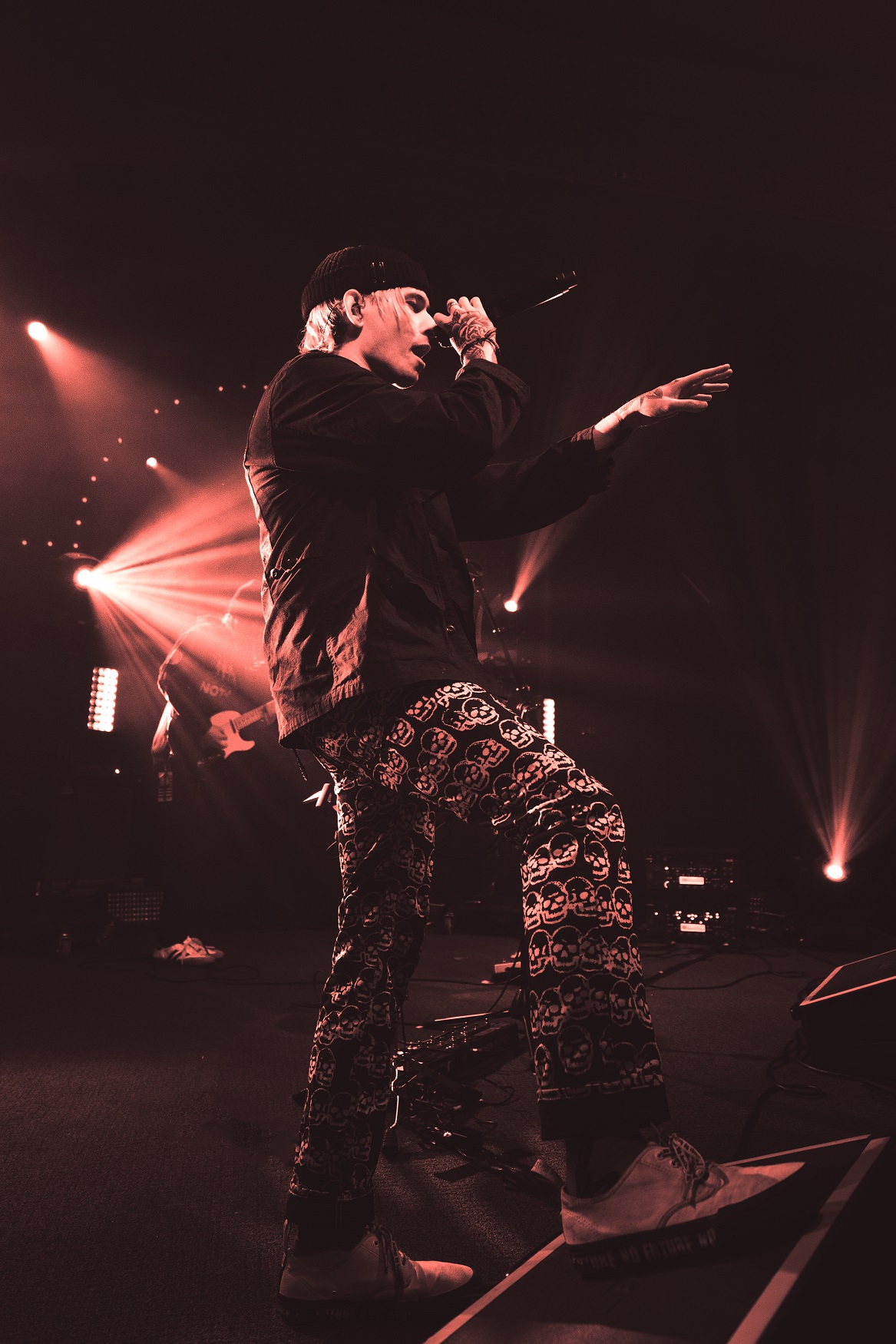 NOTHING,NOWHERE. – “PRETEND”OFFICIAL VIDEO: https://youtu.be/6FM0CDWV4Ok LINKFIRE: https://fbr.lnk.to/pretend SEPTEMBER 18, 2020 – DCD2 / Fueled By Ramen artist nothing,nowhere. has shared “pretend,” a brand-new single available today on all streaming platforms. The song is joined by an official music video – directed by Mason Mercer - which is available now on nothing,nowhere.’s YouTube channel.nothing,nowhere. detailed “pretend” stating, “‘pretend’ is about looking back while simultaneously trying to heal. It’s about the self-destructive nature of nostalgia and it’s hindrance on long term inner change.”The new single follows the release of nothing,nowhere.’s standalone track “lights 4444” which FLOOD Magazine praised for its, “minimalist trap beat and somber vocals,” adding “(it) recalls early aughts hard rock and soft R&B.” The two songs arrive on the heels of nothing,nowhere.’s One Takes Vol. 1 digital LP, a compilation of reworked and stripped back versions of fan favorite tracks.  nothing,nowhere.’s One Take sessions captivated listeners via his official YouTube channel, and now the remastered collection - which includes a cover of American Football’s “Never Meant” – is available across all streaming platforms.  The LP is led by “nightmare” (one take), a bare bones performance which transforms his 2020 single through a pained  and raw rendition.Earlier this year nothing,nowhere. shared “DEATH,” a third standalone release that is joined by an official music video streaming on nothing,nowhere.’s YouTube channel.  The New York Times hailed “DEATH” as a “Scabrous, immensely satisfying emotional expurgation from Joe Mulherin that deploys early Beastie Boys drums and Rage Against the Machine bark-rapping in service of a rap-rock revival bathed in righteousness.” “DEATH” follows nothing,nowhere.’s single version of “nightmare,” which arrived alongside an official music video, produced by Derek Maher / Scott Bell and directed by Patrick Lawler / nothing,nowhere.“pretend,” “lights (4444),” “DEATH,” and “nightmare” mark the latest material from nothing,nowhere. following the release of bloodlust, his collaborative EP with Travis Barker.  bloodlust is highlighted by lead single “destruction,” which debuted via The FADER with Kerrang! declaring “bloodlust feels like another world. From start to finish it envelops you in its hazy, muted soundscapes.”bloodlust followed a prolific string of singles from nothing,nowhere. - “call back,” “dread,” and “ornament,” – and arrived just a year after the release of his acclaimed 2018 LP, ruiner. The sophomore LP features album standouts “ruiner” and “rejecter,” which Pigeons & Planes declared, “perfectly exemplify why nothing,nowhere.'s music is so exciting… he's crafted a world of sound that's both fresh and recognizable.” The FADER remarked, “The new record is a stimulating blend of singing, hip-hop, and live instrumentation, all fused together with emo and alternative stylings.”  nothing,nowhere.’s 2017 debut album, reaper, was met with critical praise led by the singles “hopes up (Ft. Dashboard Confessional)” and “skully.” The album made a massive impact upon its DCD2/Equal Vision release with the New York Times’ Jon Caramanica placing it at #1 on his list of 2017’s best. reaper “synthesizes the second-wave emo of the early to mid-2000s with the rattling hip-hop low end of the last few years,” he wrote. “(reaper) is one of the most promising pop albums of the year…” Rolling Stone declared “reaper finds him tonally evoking the glory years of 2000s emo-punk without necessarily replicating it.” For more information: OFFICIAL – YOUTUBE – SPOTIFY – APPLE MUSICSOUNDCLOUD – FACEBOOK – INSTAGRAM – TWITTER 